Home Learning Ideas for all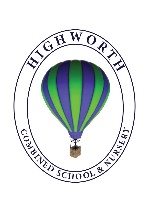 Wednesday 6th May 2020E-Safety Home Learning packs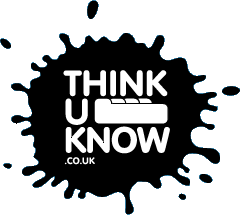 Think U Know have created Home Learning packs, which are updated fortnightly, for children at a time when they may be online more often.  Each pack has simple 15 minute activities for your child to complete at home.  There is also a parents and carers help sheet for you to read on this page too.  https://www.thinkuknow.co.uk/parents/Support-tools/home-activity-worksheets/  Make a den!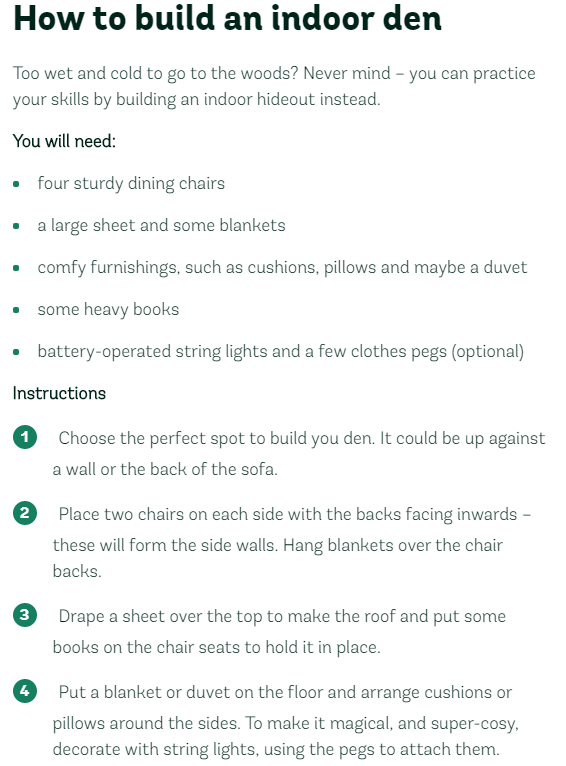 Dens are the perfect places to read stories together, imagine you are explorers discovering far-off lands, or have an impromptu sleepover!3D shapes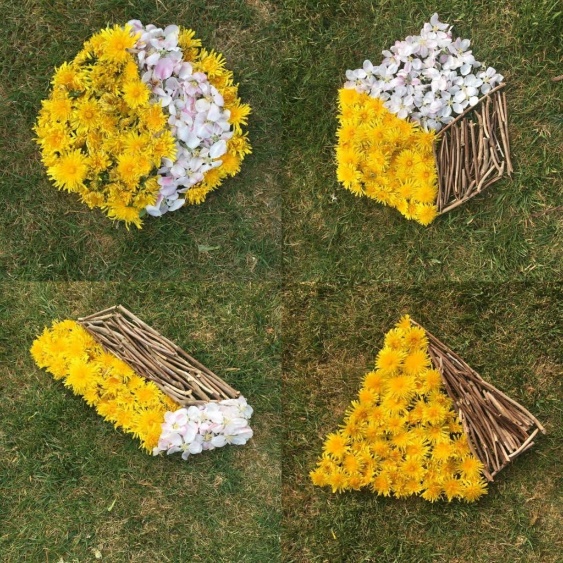 You will need 3 different items.  You can use different colours of paper, or fruit on a plate.  You could also use 3 different items you might find during your daily exercise.  Can you create a 3D shape like the picture on the left? 